Коммерческое предложениеCommercial offer1Наименование предприятияСП ООО «AGRIXIM»2Краткая информация о предприятии (год создания, штат сотрудников и т.д.)Наша организация была создана в соответствии с постановлением Кабинета Министров Республики Узбекистан от 20 августа 1997г. № 410 и зарегистрирована Мин. Юстиции за № 002872 в мае 1998г, численность 20 человек.3Логотип предприятия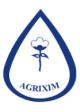 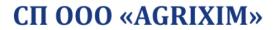 4		Адресг. Ташкент, Яшнабадский район, ул.С.Машхадий, 210.5Ф.И.О. руководителя предприятияМатякубов Алишер Сабирович6Телефон:(+998 71) 269-49-33,  (+998 71) 269-49-447Факс:(+998 71) 269-49-448E-mai:le-mail: agrichim@mail.ru9Сайт:www.agrixim.uz  10Производимая продукцияТехника  для борьбы с вредителями и болезнями растений.11Качественные параметры продукцииВысокое12Объем производства	6.7 млрд. сум  (854 000 $)13Сертификат качестваST-1, STZ, ISO 9001:201514Упаковка15Цена (в долл. США/ед.изм.)Договорная16Условия поставки-17Фото продукции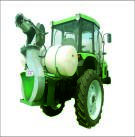 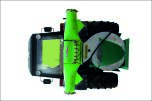 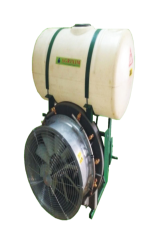 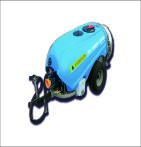 17Фото продукции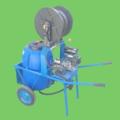 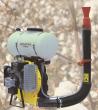 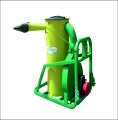 1      Company	 nameJV SRL «AGRIXIM»2Brief information about the companyOur organization was established in accordance with the resolution of the Cabinet of Ministers of the Republic of Uzbekistan №410 of August 20, 1997. and registered Mines. Justice for № 002872 in may 1998, 20 people work.3Company logo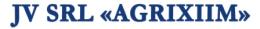 4Office:210, S. Mashhadi str.100007, Tashkent Uzbekistan                                              5Name and surname of the head of the companyMatyakubov Alisher Sabirovich6Теl:(+998 71) 269-49-33,  (+998 71) 269-49-447Fax:(+998 71) 269-49-448E-mail:e-mail: agrichim@mail.ru9Site:www.agrixim.uz  10Company productionTechniques for pest and plant disease control.11Product quality parametersHigh12Production volume 854 000 $13Quality certificateST-1, STZ, ISO 9001:201514Packaging-15Price (USD)contractual16Terms of delivery-17Product photos17Product photos